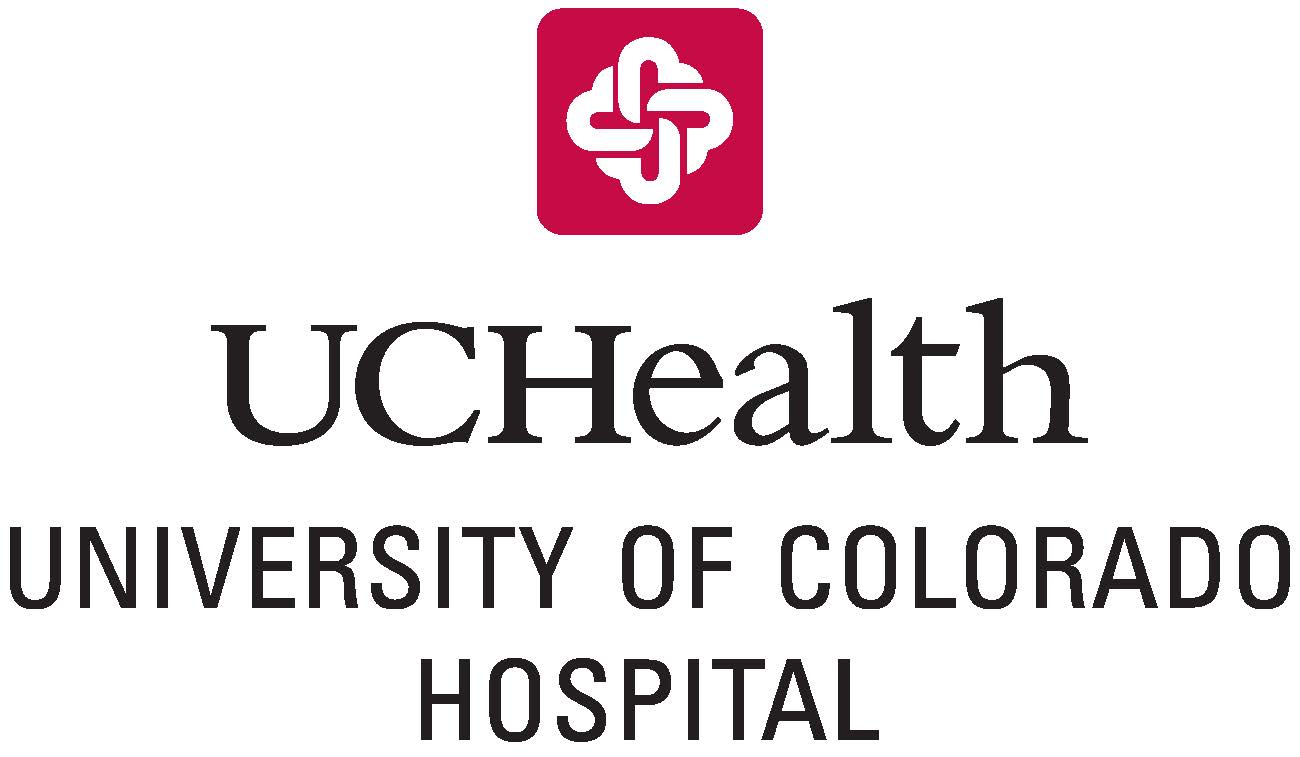 Summative EvaluationActivity Title:	 Activity Evaluation Date:  				 Awarded Contact Hours: Attach list of participants and indicate the number contact hours awarded each individual 	Attach a copy of any participant evaluation forms used		Activity Participation/Comments: (i.e.  number of participants, was this more or less than expected, demographics, etc.)Activity Participation/Comments: (i.e.  number of participants, was this more or less than expected, demographics, etc.)Activity Participation/Comments: (i.e.  number of participants, was this more or less than expected, demographics, etc.)Activity Participation/Comments: (i.e.  number of participants, was this more or less than expected, demographics, etc.)Total # of Participants: Activity Schedule/Delivery Comments:  (i.e.  live event comments, online activity, etc.)Activity Schedule/Delivery Comments:  (i.e.  live event comments, online activity, etc.)Activity Schedule/Delivery Comments:  (i.e.  live event comments, online activity, etc.)Activity Schedule/Delivery Comments:  (i.e.  live event comments, online activity, etc.)Did the time, location, and format of this activity allow for effective learner engagement?  Why or why not?Did the time, location, and format of this activity allow for effective learner engagement?  Why or why not?Did the time, location, and format of this activity allow for effective learner engagement?  Why or why not?Did the time, location, and format of this activity allow for effective learner engagement?  Why or why not?Participant Evaluation Comments: (i.e. content, instructors, bias, quality of program, test question revisions, etc.)Participant Evaluation Comments: (i.e. content, instructors, bias, quality of program, test question revisions, etc.)Participant Evaluation Comments: (i.e. content, instructors, bias, quality of program, test question revisions, etc.)Participant Evaluation Comments: (i.e. content, instructors, bias, quality of program, test question revisions, etc.)Completed by work study student from participant evals.Completed by work study student from participant evals.Completed by work study student from participant evals.Completed by work study student from participant evals.Participant Ratings Summary: (of all evaluation items)Participant Ratings Summary: (of all evaluation items)Participant Ratings Summary: (of all evaluation items)Participant Ratings Summary: (of all evaluation items)Completed by work study student from participant evals.Completed by work study student from participant evals.Completed by work study student from participant evals.Completed by work study student from participant evals.Overall Recommendations/Key Findings for all items reviewed and discussed (supports planning committee action plans)Overall Recommendations/Key Findings for all items reviewed and discussed (supports planning committee action plans)Action PlanAction Planxxxxxxexample - continue without changesexample - increase discussion/Q&A time in session 4example - continue without changesexample - increase discussion/Q&A time in session 4